Publicado en   el 04/09/2015 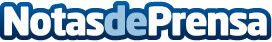 Comienzan las VII Jornadas Nacionales de BádmintonGeneral Comienzan las VII Jornadas Nacionales de Bádminton Datos de contacto:Nota de prensa publicada en: https://www.notasdeprensa.es/comienzan-las-vii-jornadas-nacionales-de Categorias: Otros deportes http://www.notasdeprensa.es